   INSTITUTO PARROQUIAL NUESTRA SEÑORA DEL VALLE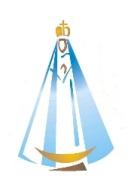 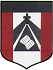 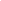               Actividades de Matemática 6º A y BBuenos días familia del Valle:Nos encontramos para trabajar Matemática. Las actividades son acordes al horario semanal, y los módulos de clases de Matemática. (Teniendo en cuenta que esta semana tiene un día feriado)Vamos a trabajar numeración; polígonos y situaciones problemáticas con números decimales. Buscar un espacio para realizar las actividades donde no haya distractores y pueda haber un ambiente sereno.Al momento de enviar el correo, en el asunto del mismo escriban el nombre completo del alumno y grado. Pedimos que las fotos no salgan borrosas y que se vean lo más nítidas posible. Muchas gracias.Enviar al siguiente correo electrónico:                                         mimiranda@institutonsvallecba.edu.ar (seño Mirta)FECHA DE ENTREGA VIERNES 19/06Clase 1Figuras planas: PolígonosRecordar las figuras planas. Buscamos en el diccionario la definición de polígono. Escribo en la carpeta.Observamos la siguiente imagen, donde encontramos polígonos regulares.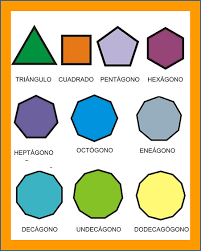 Dibuja en tu carpeta 3 polígonos, recuerda utilizar los instrumentos de geometría, escribe sus nombres.Construcción de polígonos regulares.Miramos el siguiente tutorial, para la construcción de polígonos regulares.https://youtu.be/UwcoB_gMo6QObserva el siguiente paso a paso, que te ayuda en la construcción.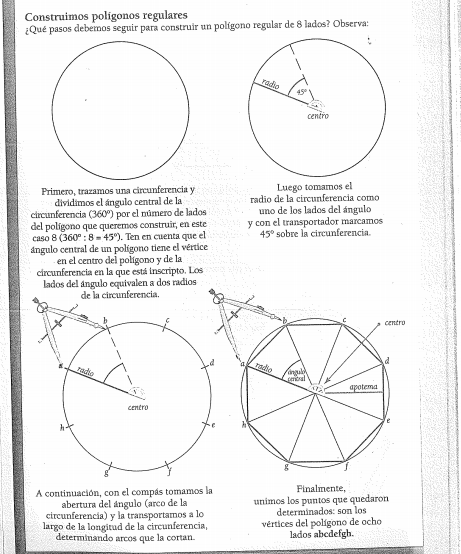 En una hoja blanca, realizamos paso a paso la construcción de un polígono regular en una circunferencia. Puedes intentarlo las veces que sea necesario, recuerda que vamos practicando de a poco.Clase 2Situaciones problemáticas¿Cuántas monedas de $0,10 se necesitan para juntar $3,20?¿Cuántas monedas de $0,01 se necesitan para juntar $3,20?Una modista tiene restos de cintas que le sobraron de sus trabajos y decide ordenarlos según su medida. Cinta negra: 0,6 m Cinta gris: 0,14 m Cinta blanca: 0,63 m           Cinta rayada: 0,8 m¿Cuál es la cinta más larga? ¿Cuál es la más corta?Después de repartir una cantidad de alfajores en partes iguales, en 15 cajas, quedaron 20 en cada caja y sobraron 5. ¿Cuántos alfajores había?Se organiza una excursión para 324 alumnos de una escuela. Los micros tienen 24 asientos. ¿Cuántos micros hay que contratar? ¿Cuántos asientos vacíos quedan?  El siguiente dibujo representa un patio rectangular cubierto con 24 baldosas cuadradas. Dibuja al menos otros tres patios rectangulares, distintos del anterior, que utilicen exactamente 24 baldosas.  Irina quiere repartir 11 alfajores entre 5 amigos de manera que todos reciban la misma cantidad y no quede nada sin ser repartido. Buscá una manera de hacer ese reparto y de escribir, usando números, la cantidad que le toca a cada uno de los chicos.Pintá ¼ de estos cuadrados de tres formas distintas. 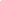 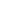 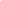  Esta tira representa 1/3 de la unidad. Dibujá la unidad. 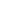 De las 24 pizzetas que hizo Silvana, ¼ son con jamón y 1/8 con cebolla. ¿Cuántas pizzetas de cada clase preparó Silvana?Matías comió ¼ de pizza. Sol comió 1/3 de pizza. ¿Quién comió más?  En una casa de instrumentos musicales, ofrecen una guitarra eléctrica a un precio de contado de $1.400 o en seis cuotas de $250,40 cada una. ¿Cuánto más caro es comprarla en cuotas que al contado?  ¿Cuál de estos dos números está más cerca de 7,4: 7,36 o 7,5?